PENERAPAN MODEL PEMBELAJARAN CTL UNTUK MENINGKATKAN PEMAHAMAN SISWA TENTANG SIFAT-SIFAT BENDA PADA PEMBELAJARAN IPA DI KELAS III SD SANTA URSULA BANDUNGSKRIPSIDisusun untuk Memenuhi Salah Satu Syarat Memperoleh GelarSarjana Pendidikan Guru Sekolah Dasar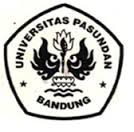 OlehYULIANANINGSIHNIM 115060037PROGRAM STUDI PENDIDIKAN GURU SEKOLAH DASAR FAKULTAS KEGURUAN DAN ILMU PENDIDIKANUNIVERSITAS PASUNDANBANDUNG 2015